IMPLEMENTASAI KEBIJAKAN PEMERINTAH DAERAH TENTANG PENGGUNAAN LAHAN PARKIR DI KOTA BANDUNG(Studi pada sepanjang jalan dipati ukur)Oleh :SYAHMAR FARRI122010140SKRIPSIDiajukan untuk memenuhi syarat dalam menempuh ujian siding sarjana program strata satu (S1) pada jurusan administrasi Negara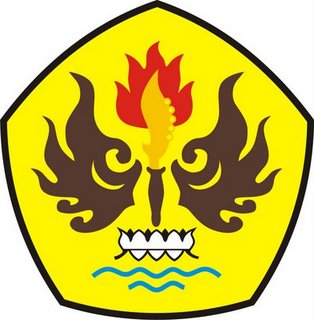 FAKULTAS ILMU SOSIAL DAN ILMU POLITIKUNIVERSITAS PASUNDANBANDUNG2014